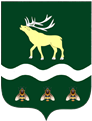 АДМИНИСТРАЦИЯЯКОВЛЕВСКОГО МУНИЦИПАЛЬНОГО РАЙОНА ПРИМОРСКОГО КРАЯРАСПОРЯЖЕНИЕ Об участии общеобразовательных организаций Яковлевского муниципального района в проведении мониторинга качества подготовки обучающихся общеобразовательных организаций в форме всероссийских проверочных работ в 2021 году	В соответствии с приказом Федеральной службы по надзору в сфере образования и науки (Рособрнадзор) от 11.02.2021 № 119 «О проведении Федеральной службы по надзору в сфере образования и науки мониторинга качества подготовки обучающихся общеобразовательных организаций в форме всероссийских проверочных работ в 2021 году», письмом Федеральной службы по надзору в сфере образования и науки (Рособрнадзор) от 12.02.2021 № 14-15 «О проведении всероссийских проверочных работ в 4-8, 10-11 классах в 2021 году» в целях организации проведения процедур оценки качества образования в форме всероссийских проверочных работ в муниципальных общеобразовательных организациях Яковлевского муниципального района1.	Провести всероссийские проверочные работы (далее - ВПР) в муниципальных общеобразовательных организациях Яковлевского муниципального района (далее – ОО), реализующих программы начального общего, основного общего и среднего общего образования в 4-8-х классах в штатном режиме, в 10-11-х классах в режиме апробации в соответствии с графиком проведения (приложение).2.   Назначить муниципальным координатором по организации и проведению ВПР в Яковлевском муниципальном районе Горбунову Викторию Сергеевну, и.о. главного специалиста отдела образования.3. Руководителям ОО:3.1. Назначить ответственного организатора ОО, координирующего деятельность по подготовке и проведению ВПР в ОО;3.2.   Издать приказ о проведении ВПР в ОО с приложением графика проведения.3.3.   Взять под личный  контроль организацию ВПР в ОО на этапах подготовки, проведения ВПР и проверки работ обучающихся. 3.4. Проинформировать родителей (законных представителей) о проведении ВПР.3.5.    Обеспечить участие в проведении ВПР общественных наблюдателей.4. Контроль исполнения настоящего распоряжения возложить на заместителя главы Администрации Яковлевского муниципального района Лисицкого С. В.Глава района - глава АдминистрацииЯковлевского муниципального района 				       Н. В. ВязовикПриложение к распоряжению АдминистрацииЯковлевского муниципального районаот  19.02.2021 № 85-раГрафик проведения мониторинга качества подготовки обучающихся общеобразовательных организаций в форме всероссийских проверочных работ в 2021 годуот19.02.2021с. Яковлевка№   85   - раПериод проведенияКлассУчебный предметПримечаниеС 15 марта по 21 мая4Русский языкВ штатном режиме.ВПР по конкретному предмету проводятся во всех классах данной параллелиС 15 марта по 21 мая4МатематикаВ штатном режиме.ВПР по конкретному предмету проводятся во всех классах данной параллелиС 15 марта по 21 мая4Окружающий мирВ штатном режиме.ВПР по конкретному предмету проводятся во всех классах данной параллелиС 15 марта по 21 мая5Русский языкВ штатном режиме.ВПР по конкретному предмету проводятся во всех классах данной параллелиС 15 марта по 21 мая5МатематикаВ штатном режиме.ВПР по конкретному предмету проводятся во всех классах данной параллелиС 15 марта по 21 мая5ИсторияВ штатном режиме.ВПР по конкретному предмету проводятся во всех классах данной параллелиС 15 марта по 21 мая5БиологияВ штатном режиме.ВПР по конкретному предмету проводятся во всех классах данной параллелиС 15 марта по 21 мая6Русский языкВ штатном режиме.ВПР по конкретному предмету проводятся во всех классах данной параллелиС 15 марта по 21 мая6МатематикаВ штатном режиме.ВПР по конкретному предмету проводятся во всех классах данной параллелиС 15 марта по 21 мая7Русский языкВ штатном режиме.ВПР по конкретному предмету проводятся во всех классах данной параллелиС 15 марта по 21 мая7МатематикаВ штатном режиме.ВПР по конкретному предмету проводятся во всех классах данной параллелиС 15 марта по 21 мая7ИсторияВ штатном режиме.ВПР по конкретному предмету проводятся во всех классах данной параллелиС 15 марта по 21 мая7БиологияВ штатном режиме.ВПР по конкретному предмету проводятся во всех классах данной параллелиС 15 марта по 21 мая7ГеографияВ штатном режиме.ВПР по конкретному предмету проводятся во всех классах данной параллелиС 15 марта по 21 мая7ОбществознаниеВ штатном режиме.ВПР по конкретному предмету проводятся во всех классах данной параллелиС 15 марта по 21 мая7ФизикаВ штатном режиме.ВПР по конкретному предмету проводятся во всех классах данной параллелиС 01 апреля по 21 мая7Английский языкВ штатном режиме.ВПР по конкретному предмету проводятся во всех классах данной параллелиС 01 апреля по 21 мая7Немецкий языкВ штатном режиме.ВПР по конкретному предмету проводятся во всех классах данной параллелиС 01 апреля по 21 мая7Французский языкВ штатном режиме.ВПР по конкретному предмету проводятся во всех классах данной параллелиС 15 марта по 21 мая8Русский языкВ штатном режиме.ВПР по конкретному предмету проводятся во всех классах данной параллелиС 15 марта по 21 мая8МатематикаВ штатном режиме.ВПР по конкретному предмету проводятся во всех классах данной параллелиС 15 марта по 21 мая6ИсторияВ штатном режиме.ВПР в паралеллях 6 и8и классов проводятся для каждого класса по двум предметам на основе случайного выбораИнформация о распределении предметов по классам в параллели предоставляется в ОО через личный кабинет в ФИС ОКОС 15 марта по 21 мая6БиологияВ штатном режиме.ВПР в паралеллях 6 и8и классов проводятся для каждого класса по двум предметам на основе случайного выбораИнформация о распределении предметов по классам в параллели предоставляется в ОО через личный кабинет в ФИС ОКОС 15 марта по 21 мая6ГеографияВ штатном режиме.ВПР в паралеллях 6 и8и классов проводятся для каждого класса по двум предметам на основе случайного выбораИнформация о распределении предметов по классам в параллели предоставляется в ОО через личный кабинет в ФИС ОКОС 15 марта по 21 мая6ОбществознаниеВ штатном режиме.ВПР в паралеллях 6 и8и классов проводятся для каждого класса по двум предметам на основе случайного выбораИнформация о распределении предметов по классам в параллели предоставляется в ОО через личный кабинет в ФИС ОКОС 15 марта по 21 мая8ИсторияВ штатном режиме.ВПР в паралеллях 6 и8и классов проводятся для каждого класса по двум предметам на основе случайного выбораИнформация о распределении предметов по классам в параллели предоставляется в ОО через личный кабинет в ФИС ОКОС 15 марта по 21 мая8БиологияВ штатном режиме.ВПР в паралеллях 6 и8и классов проводятся для каждого класса по двум предметам на основе случайного выбораИнформация о распределении предметов по классам в параллели предоставляется в ОО через личный кабинет в ФИС ОКОС 15 марта по 21 мая8ГеографияВ штатном режиме.ВПР в паралеллях 6 и8и классов проводятся для каждого класса по двум предметам на основе случайного выбораИнформация о распределении предметов по классам в параллели предоставляется в ОО через личный кабинет в ФИС ОКОС 15 марта по 21 мая8ОбществознаниеВ штатном режиме.ВПР в паралеллях 6 и8и классов проводятся для каждого класса по двум предметам на основе случайного выбораИнформация о распределении предметов по классам в параллели предоставляется в ОО через личный кабинет в ФИС ОКОС 15 марта по 21 мая8ФизикаВ штатном режиме.ВПР в паралеллях 6 и8и классов проводятся для каждого класса по двум предметам на основе случайного выбораИнформация о распределении предметов по классам в параллели предоставляется в ОО через личный кабинет в ФИС ОКОС 15 марта по 21 мая8ХимияВ штатном режиме.ВПР в паралеллях 6 и8и классов проводятся для каждого класса по двум предметам на основе случайного выбораИнформация о распределении предметов по классам в параллели предоставляется в ОО через личный кабинет в ФИС ОКОС 01 марта по 26 марта10ГеографияВ режиме апробацииС 01 марта по 26 марта11ИсторияВ режиме апробацииС 01 марта по 26 марта11БиологияВ режиме апробацииС 01 марта по 26 марта11ГеографияВ режиме апробацииС 01 марта по 26 марта11ФизикаВ режиме апробацииС 01 марта по 26 марта11ХимияВ режиме апробацииС 01 марта по 26 марта11Английский языкВ режиме апробацииС 01 марта по 26 марта11Немецкий языкВ режиме апробацииС 01 марта по 26 марта11Французский языкВ режиме апробации